Załącznikdo Uchwały Nr 58/2018Zarządu Powiatu w Poznaniu
z dnia 12 grudnia 2018 r.OGŁOSZENIEZARZĄD POWIATU W POZNANIUogłasza, na podstawie art. 15 ust. 2a, w związku z art. 15 ust. 2d ustawy z dnia 24 kwietnia 2003 r. 
o działalności pożytku publicznego i o wolontariacie (Dz.U. z 2018 r. poz. 450 ze zm.) oraz uchwały 
Nr XLIV/630/V/2018 Rady Powiatu w Poznaniu z dnia 24 października 2018 roku w sprawie przyjęcia Rocznego Programu Współpracy Powiatu Poznańskiego z Organizacjami Pozarządowymi oraz podmiotami, o których mowa w art. 3 ust. 3 ustawy o działalności pożytku publicznego i o wolontariacie w roku 2019,NABÓR NA CZŁONKÓW KOMISJI KONKURSOWEJ DO SPRAW WYBORU OFERTY NA REALIZACJĘ ZADANIA POWIATU POZNAŃSKIEGO PRZEZ ORGANIZACJE POZARZĄDOWE, ORAZ PODMIOTY WYMIENIONE W ART. 3 UST. 3 USTAWY O DZIAŁALNOŚCI POŻYTKU PUBLICZNEGO 
I O WOLONTARIACIE W OBSZARZE – PRZECIWDZIAŁANIE UZALEŻNIENIOM I PATOLOGIOM SPOŁECZNYM Członkowie Komisji, będący przedstawicielami organizacji pozarządowych oraz podmiotów wymienionych w art. 3 ust. 3 ustawy o działalności pożytku publicznego i o wolontariacie powoływani są do opiniowania ofert złożonych w drodze otwartego konkursu ofert.Do członków Komisji, biorących udział w opiniowaniu ofert stosuje się przepisy ustawy z dnia 
14 czerwca 1960 roku – Kodeks postępowania administracyjnego (Dz.U. z 2018 r. poz. 2096) dotyczące wyłączenia pracownika.Członkowie Komisji powoływani są na czas do zakończenia procedur związanych z rozpatrywaniem ofert złożonych w Konkursie ogłoszonym uchwałą Nr 3082/2018 Zarządu Powiatu w Poznaniu z dnia 19 listopada 2018 roku w sprawie ogłoszenia otwartego konkursu ofert na realizację zadania publicznego polegającego na „Realizacji zadań izby wytrzeźwień dla osób doprowadzonych z terenu powiatu poznańskiego w 2019 roku”.Z tytułu pracy w Komisji jej członkowie nie otrzymują wynagrodzenia. Nie są też zwracane koszty przejazdów związanych z udziałem w Komisji Konkursowej.Członkowie Komisji Konkursowej nie mogą pozostawać wobec oferentów biorących udział 
w konkursie w takim stosunku prawnym lub faktycznym, który mógłby budzić uzasadnione wątpliwości co do ich bezstronności.Warunkiem udziału w naborze na członków Komisji Konkursowej jest złożenie wypełnionego Zgłoszenia Kandydatury na Członka Komisji Konkursowej, którego wzór stanowi załącznik do niniejszego ogłoszenia. Zgłoszenia można składać w nieprzekraczalnym terminie do dnia 17 grudnia 2018 roku do godz. 11.00 (decyduje data wpływu do urzędu) drogą pocztową lub osobiście w Kancelarii Starostwa Powiatowego w Poznaniu, ul. Słowackiego 8, pok. 030. Zgłoszenie należy złożyć w zamkniętej kopercie z dopiskiem: „Zgłoszenie Kandydatury na Członka Komisji Konkursowej – realizacja zadań izby wytrzeźwień dla osób doprowadzonych z terenu powiatu poznańskiego w 2019 r.”O terminie i miejscu obrad Komisji Konkursowej członkowie zostaną poinformowani telefonicznie.Załącznik do ogłoszeniaZgłoszenie Kandydatury na Członka Komisji Konkursowejopiniującej oferty złożone w otwartym konkursie ofert na realizację zadania publicznego polegającego na „Realizacji zadań izby wytrzeźwień dla osób doprowadzonych z terenu powiatu poznańskiego w 2019 roku”Dane dotyczące kandydata na członka KomisjiDane dotyczące kandydata na członka Komisji1. Imię i nazwisko kandydata2. Adres do korespondencji3. Telefon kontaktowy4. Adres e-mailOświadczam, że:Wyrażam zgodę na zgłoszenie mnie do udziału w Komisji Konkursowej.Wyrażam zgodę na przetwarzanie moich danych osobowych, w tym publikację mojego imienia 
i nazwiska oraz miejscowości zamieszkania, zgodnie z art. 4 ust 2 Rozporządzenia Parlamentu Europejskiego i Rady (UE) nr 2016/679 z dnia 27 kwietnia 2016 r. w sprawie ochrony osób fizycznych w związku z przetwarzaniem danych osobowych i w sprawie swobodnego przepływu takich danych oraz uchylenia dyrektywy 95/46/WE (ogólne rozporządzenie o ochronie danych) (Dz. U. UE L 119 
z 4.05,2016 r.), zwanym dalej RODO, w związku ze zgłoszeniem mojej kandydatury na Członka Komisji Konkursowej.Dane osobowe, których administratorem jest Starosta Poznański, przetwarzane są zgodnie z art. 5 RODO.……………………………………	…………………………………………………miejscowość i data	czytelny podpis kandydataOświadczam, że:Wyrażam zgodę na zgłoszenie mnie do udziału w Komisji Konkursowej.Wyrażam zgodę na przetwarzanie moich danych osobowych, w tym publikację mojego imienia 
i nazwiska oraz miejscowości zamieszkania, zgodnie z art. 4 ust 2 Rozporządzenia Parlamentu Europejskiego i Rady (UE) nr 2016/679 z dnia 27 kwietnia 2016 r. w sprawie ochrony osób fizycznych w związku z przetwarzaniem danych osobowych i w sprawie swobodnego przepływu takich danych oraz uchylenia dyrektywy 95/46/WE (ogólne rozporządzenie o ochronie danych) (Dz. U. UE L 119 
z 4.05,2016 r.), zwanym dalej RODO, w związku ze zgłoszeniem mojej kandydatury na Członka Komisji Konkursowej.Dane osobowe, których administratorem jest Starosta Poznański, przetwarzane są zgodnie z art. 5 RODO.……………………………………	…………………………………………………miejscowość i data	czytelny podpis kandydataDane organizacji pozarządowej zgłaszającej kandydata oraz uzasadnienieDane organizacji pozarządowej zgłaszającej kandydata oraz uzasadnienieDane organizacji pozarządowej zgłaszającej kandydata oraz uzasadnienie1.Nazwa organizacji pozarządowej(art.3 ust. 2 lub 3 ustawy o działalności pożytku publicznego 
i o wolontariacie)2. Forma prawna 3.Numer w Krajowym Rejestrze Sądowym4.Adres siedziby organizacji pozarządowej5.Numer telefonu, adres e-mail6.Uzasadnienie wyboru kandydata przez organizację pozarządową          ……………………                    …………………………..                          …………………………………………………(miejscowość, data)                 (pieczęć organizacji)                               (czytelny podpis osoby/podpisy osób  upoważnionych do składania oświadczeń woli w imieniu organizacji pozarządowej)          ……………………                    …………………………..                          …………………………………………………(miejscowość, data)                 (pieczęć organizacji)                               (czytelny podpis osoby/podpisy osób  upoważnionych do składania oświadczeń woli w imieniu organizacji pozarządowej)          ……………………                    …………………………..                          …………………………………………………(miejscowość, data)                 (pieczęć organizacji)                               (czytelny podpis osoby/podpisy osób  upoważnionych do składania oświadczeń woli w imieniu organizacji pozarządowej)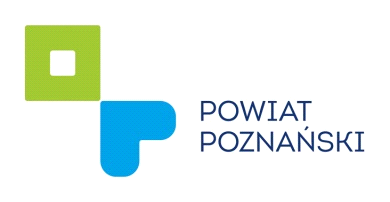 